§11272.  ApplicationThis chapter applies to:  [PL 2011, c. 663, §3 (NEW).]1.  Maine.  A person who commits criminal conduct and is sentenced in this State on or after January 1, 2013 as an adult or as a juvenile sentenced as an adult for that criminal conduct and that criminal conduct is a Tier I offense, Tier II offense or Tier III offense; and[PL 2011, c. 663, §3 (NEW).]2.  Other jurisdictions.  A person who commits criminal conduct and is sentenced in another jurisdiction for that criminal conduct on or after January 1, 2013 as an adult or as a juvenile sentenced as an adult:A.  For an offense that requires registration in the jurisdiction of conviction pursuant to that jurisdiction's sex offender registration laws or that would have required registration had the person remained there;  [PL 2011, c. 663, §3 (NEW).]B.  For an offense that contains the essential elements of a Tier I offense, Tier II offense or Tier III offense; or  [PL 2011, c. 663, §3 (NEW).]C.  For a military, tribal or federal offense requiring registration pursuant to:(1)  The federal Jacob Wetterling Crimes Against Children and Sexually Violent Offender Registration Act, also known as the Jacob Wetterling Act, Section 170101 of the federal Violent Crime Control and Law Enforcement Act of 1994, Public Law 103-322, as amended; or(2)  The federal Adam Walsh Child Protection and Safety Act of 2006, Public Law 109-248, 42 United States Code, Chapter 151.  [PL 2011, c. 663, §3 (NEW).][PL 2011, c. 663, §3 (NEW).]SECTION HISTORYPL 2011, c. 663, §3 (NEW). The State of Maine claims a copyright in its codified statutes. If you intend to republish this material, we require that you include the following disclaimer in your publication:All copyrights and other rights to statutory text are reserved by the State of Maine. The text included in this publication reflects changes made through the First Regular and First Special Session of the 131st Maine Legislature and is current through November 1. 2023
                    . The text is subject to change without notice. It is a version that has not been officially certified by the Secretary of State. Refer to the Maine Revised Statutes Annotated and supplements for certified text.
                The Office of the Revisor of Statutes also requests that you send us one copy of any statutory publication you may produce. Our goal is not to restrict publishing activity, but to keep track of who is publishing what, to identify any needless duplication and to preserve the State's copyright rights.PLEASE NOTE: The Revisor's Office cannot perform research for or provide legal advice or interpretation of Maine law to the public. If you need legal assistance, please contact a qualified attorney.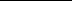 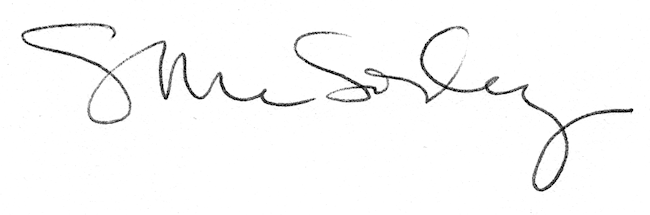 